＜講演会　参加申込用紙＞ＦＡＸ：０９８－８６６－２４４８E-mail：aa015500@pref.okinawa.lg.jp沖縄県 企画部 交通政策課 比嘉 宛て（TEL:098-866-2045）※令和３年12月８日（水）迄にメールかFAXにてお申し込みください。「公共交通重視型の地域社会への転換を目指して」日時：令和３年１２月２４日（金）１３：００～１５：３０場所：沖縄県立博物館・美術館　２階講堂【お願い】沖縄県では、新型コロナウイルス感染症対策のため、COCOA（ココア）と併せてRICCA（リッカ）の普及に取り組んでおります。（詳細は別紙）会場参加でRICCA（リッカ）の利用にご協力頂ける方は、以下のQRコードから登録をお願いいたします。また、ご登録された方は、当日会場入口にて「RICCA来場記録用QRコード」の読み取りにもご協力をお願いいたします。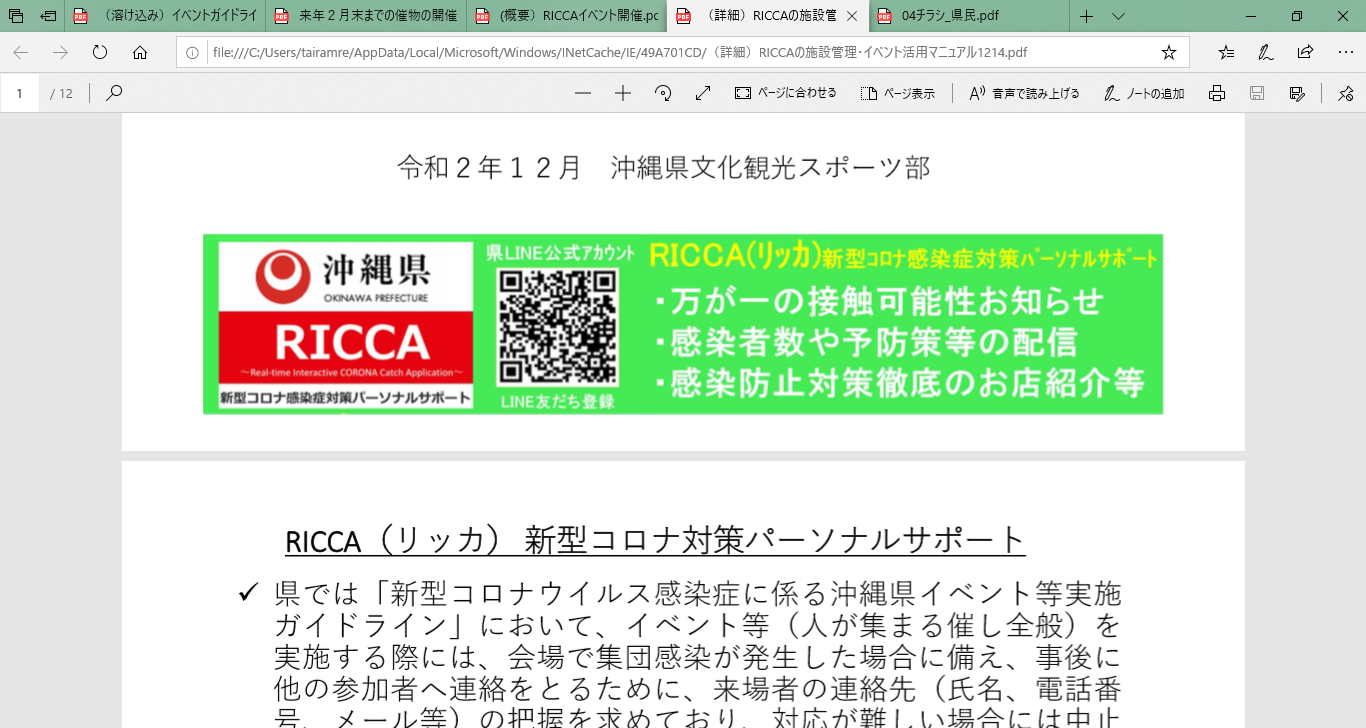 団体・課名連　絡　先役 　職氏　名役 　職氏　名役 　職氏　名役 　職氏　名